            БАШКОРТОСТАН РЕСПУБЛИКАҺЫ  	                     СОВЕТ СЕЛЬСКОГО ПОСЕЛЕНИЯ   ДОНСКОЙ       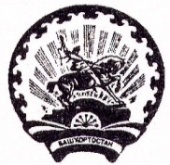            БӘЛӘБӘЙ  РАЙОНЫ МУНИЦИПАЛЬ                                     СЕЛЬСОВЕТ МУНИЦИПАЛЬНОГО  РАЙОНА            РАЙОНЫНЫҢ   ДОН  АУЫЛ                		                      БЕЛЕБЕЕВСКИЙ   РАЙОН           СОВЕТЫ АУЫЛ БИЛӘМӘҺЕ  СОВЕТ                                     РЕСПУБЛИКИ  БАШКОРТОСТАН                                   ΚАРАР				     № 156		                 РЕШЕНИЕ10 март 2017й.                           д. Пахарь	   10 марта 2017 г.О ежегодном отчете главы сельского поселения Донской сельсовет муниципального района Белебеевский район РБ о результатах деятельности Администрации сельского поселения Донской сельсовет муниципального района Белебеевский район РБ в 2016 году и о задачах на 2017 год  Заслушав и обсудив отчет главы сельского поселения  И.И. Султанова                           «О ежегодном отчете главы сельского поселения Донской сельсовет муниципального района Белебеевский район РБ о результатах деятельности  Администрации сельского поселения Донской сельсовет муниципального района Белебеевский район РБ в 2016 году и о задачах на 2017 год», Совет сельского поселения Донской сельсовет муниципального района Белебеевский район Республики Башкортостан отмечает, что  основными направлениями  деятельности администрации является решение вопросов местного значения, обеспечение социальной стабильности в сельском поселении, улучшение благосостояния и качества жизни населения, исполнение отдельных государственных полномочий, повышение качества бюджетного планирования, взаимодействие с правоохранительными органами в целях укрепления общественной безопасности.         Административную территорию нашего СП объединяет 6 населенных пунктов: д. Пахарь, д. Подлесное, д. Сиушка, д. Анненково, д. Казанлытамак,                                д.р. Максютово.  На 01.01.2016 года численность жителей, проживающих в населенных пунктах, составила   781 человек. Родилось за 2016 год – 8 человек, умерло –14  человек, естественный прирост составляет  минус 6 человек. Население за период с 2012 года по 2015 год уменьшилось на 142 человека. Это связано с тем, что смертность превышает рождаемость и молодежь уезжает из сельской местности на учебу, затем остается в городе.        В 2016 году проведено 13 заседаний Совета СП, где принято 35 нормативно-правовых актов:- Об исполнении бюджета за 2015 год,- О бюджете сельского поселения на 2017 и на плановый период 2018-2019 годов,- о внесении изменений в бюджет на 2016 год,- об утверждении плана по благоустройству СП,- об утверждении Соглашений между органами местного самоуправления муниципального района и сельского поселения,- Об установлении налога на имущество физических лиц,- О внесении изменений в решение «Об установлении земельного налога и другие вопросы.       Администрацией СП издано:- 128 постановлений- 82 распоряжения            За 2016 год в Администрацию поступило 4 письменных обращения граждан. Все обращения рассмотрены в срок и в соответствии с законодательством. Также поступили  устные обращения граждан. Основную долю устных обращений составляют вопросы жилищно-коммунальной сферы: ремонт дорог, очистка дорог от снега, уличное освещение, а также семейно-бытовых проблем.   Для информирования населения о деятельности администрации поселения используется официальный сайт администрации, где размещаются нормативные документы, график приема главы и сотрудников администрации.  Проводится регулярное информирование населения об актуальных событиях и мероприятиях в поселении.       В рамках реализации Федерального закона от 27.07.2010 № 210-ФЗ «Об организации предоставления государственных и муниципальных услуг» проводится  работа по  внедрению административных регламентов на оказание муниципальных услуг в сельском поселении.      В рамках организации межведомственного взаимодействия заключено Соглашение об информационном взаимодействии при обеспечении предоставления государственных и муниципальных услуг в электронной форме, установлено необходимое программное обеспечение.   За предоставлением муниципальных услуг – это выдача различных справок, выписок из домовых и похозяйственных книг, присвоение адреса объектам недвижимости и т. д. обратилось 469 человек. Совершено 6 нотариальных действий, меньше  чем в 2015 году (19).    Одним из важнейших профильных направлений работы Администрации является благоустройство. Планом благоустройства сельского поселения Донской сельсовет на 2016 год предусматривались следующие основные виды работ: содержание и ремонт дорог; освещение улиц сельского поселения; ремонт водопроводной башни, ремонт моста на ул. Заречная, содержание кладбищ; отлов бродячих животных; санитарная очистка сельского поселения, подготовка к праздникам и прочие работы по благоустройству. В рамках экологического месячника проводились субботники по санитарной очистке территории населенных пунктов. Регулярно проводился обкос территории населенных пунктов, учреждений. Проводилась грейдировка дорог в летний период, очистка дорог от снега зимой. В течении всего года занимались техническим обслуживанием и содержанием уличного освещения. По мере возможности спиливали старовозрастные деревья. Оформлены земельные участки под лесными угодиями.   Не сходит с повестки дня борьба с бродячими собаками. Об этом постоянно говорят жители. Собаки не только просто бегают, но и пугают детей, школьников, а иногда и взрослым страшно идти. При выявлении хозяина бродячих собак, проводятся административные комиссии. Просим, если знаете, чьи собаки бегают, пожалуйста, пишите заявления, сообщайте, администрация реагирует и принимает меры на все ваши сообщения, Еще раз обращаюсь и напоминаю, собаки должны быть на привязи или на поводке.Одновременно, хочу сказать о том, что сейчас работаем над тем, чтобы попасть в проект Программы поддержки местных инициатив «Ремонт автомобильной дороги д. Пахарь, ул. Заречная». Для того чтобы войти в эту программу – софинансирование МО – в размере 135 тысяч,  население – 75 тысяч, спонсоры, – 90 тысяч. В данном проекте инициатива должна исходить от населения! От каждого из вас. Обращаемся к вам с просьбой – поддержать данный проект.         Для создания необходимых условий по обеспечению жизнедеятельности населения был утвержден бюджет СП с соблюдением норм действующего законодательства, где предусмотрены все позиции развития органа местного самоуправления. Наибольшую долю в структуре налоговых  доходов местного бюджета имел налог на доходы физических лиц.Бюджет сельского поселения Донской сельсовет муниципального района Белебеевский район исполнен за 2016 год по доходам на 100,1% от уточненного годового плана и на 85,8% от утвержденного плана на 2016 год (утвержденный план – 3580,0 тыс.руб., уточненный план — 3067,3 тыс.руб., поступило — 3071,0 тыс. руб.). По расходам бюджет исполнен на 100% от уточненного годового плана  в сумме 2757,8 тыс.руб. ДОХОДЫДоходная часть бюджета сельского поселения Донской сельсовет в 2016 году сформирована за счет поступлений по налоговым платежам и сборам на 62,7% от общего объема доходов (1924,3 тыс.руб.) и безвозмездных поступлений из бюджетов Российской Федерации, Республики Башкортостан и муниципального района – на 37,3% (1146,7 тыс.руб.). Структура налоговых доходов выглядит следующим образом:Налог на доходы физических лиц — за 2016 год исполнен на 100,0% от уточненного плана в сумме 11,2 тыс.руб. За 2016 год собрано на 75% больше чем в  2015 году (6,4 тыс.руб.).Единый сельскохозяйственный налог в 2016 году поступил в сумме 35,7 тыс.руб., при утвержденном плане на 2016 год 1,5 тыс.руб. Налог на имущество физических лиц в 2016 году поступил в сумме 23,5 тыс.руб. в 2,5 раза меньше чем поступило в 2015 году (58,7 тыс.руб.).Основным источником пополнения доходной части бюджета сельского поселения Донской сельсовет является земельный налог, который поступил в 2016 году в сумме 1852,7 тыс.руб. (60% от доходной части бюджета). План по данному налогу выполнен на 100,1% от уточненного годового плана. По сравнению с 2015 годом (1645,8 тыс.руб.) произошло увеличение на 12,6%. Неналоговые доходы в бюджет сельского поселения Донской сельсовет в 2016 году поступили в виде государственной пошлины за совершение нотариальных действий в сумме 1,1 тыс.руб.Безвозмездные перечисления Безвозмездные поступления из бюджетов других уровней в бюджет сельского поселения Донской сельсовет по сравнению с 2015 годом увеличились на 43% и поступили в сумме 1146,8 тыс.руб. Это:1. Дотации бюджетам сельских поселений на поддержку мер по обеспечению сбалансированности бюджетов – 353,8 тыс.руб.;2. Субвенции бюджетам сельских поселений из бюджета Российской Федерации на осуществление первичного воинского учета на территориях, где отсутствуют военные комиссариаты – 57,1 тыс.руб.;2. Межбюджетные трансферты, передаваемые бюджетам сельских поселений из бюджетов муниципальных районов на осуществление части полномочий по решению вопросов местного значения в соответствии с заключенными соглашениями (на содержание и ремонт автомобильных дорог) – 160,0 тыс.руб.;3. Прочие межбюджетные трансферты, передаваемые бюджетам сельских поселений из бюджета Республики Башкортостан:- на развитие автомобильных дорог – 350,0 тыс.руб.;- на благоустройство сельского поселения – 150,0 тыс.руб.4. Прочие безвозмездные поступления в бюджеты сельских поселений от бюджетов муниципальных районов – 75,9 тыс.руб. Все безвозмездные средства, поступившие в бюджет сельского поселения Донской сельсовет за 2016 года были израсходованы в полном объеме строго по целевому назначению.РАСХОДЫРаспределение расходов сельского поселения Донской сельсовет в 2016 году производилось согласно ведомственной структуре, разделам, подразделам, целевым статьям и видам расходов функциональной классификации расходов РФ.           Расходная часть бюджета сельского поселения Донской сельсовет в 2016 году исполнена на сумму 2757,9 тыс.руб., что на 36,2% меньше чем было израсходовано в 2015 году (4324,0 тыс.руб.)На «ОБЩЕГОСУДАРСТВЕННЫЕ ВОПРОСЫ» расходы в 2016 году  составили 1573,3 тыс.руб. на 21,8% меньше чем в 2015 году (2012,7 тыс.руб.). Это расходы на содержание главы и аппарата администрации сельского поселения Донской сельсовет (заработная плата, налоги, коммунальные услуги, содержание имущества, приобретение канц.товаров, ГСМ и т.д.).По разделу «МОБИЛИЗАЦИОННАЯ И ВНЕВОЙСКОВАЯ ПОДГОТОВКА» расходы в 2016 году за счет средств бюджета Российской Федерации составили 57,1 тыс.руб. Это расходы на заработную плату с начислениями и канцелярские товары необходимые для осуществления первичного воинского учета в поселении, где отсутствует военный комиссариат. По разделу «НАЦИОНАЛЬНАЯ ЭКОНОМИКА» в 2016 году на развитие (содержание и ремонт) автомобильных дорог муниципального района Белебеевский район РБ, переданных в оперативное управление сельскому поселению Донской сельсовет  с учетом всех доходных источников в 2016 году израсходовано 510,0 тыс.руб., на 35,6% больше чем в 2015 году (376,1 тыс.руб.). В том числе:- за счет средств бюджета Республики Башкортостан проведен ремонт автомобильных дорог в сельском поселении на сумму 350,0 тыс.руб.;- за счет средств дорожного фонда муниципального района Белебеевский район РБ проводилось содержание автомобильных дорог на сумму 160,0 тыс.руб. По подразделу «КОММУНАЛЬНОЕ ХОЗЯЙСТВО» расходы в 2016 году составили 72,6 тыс.руб., которые были израсходованы на составление пролетно-сметной документации для обустройства родника (ограждения) в д. Казанлытамак и на проведение проектно-изыскательных работ для реконструкции водопровода в д. Подлесное на сумму 33,8 тыс.руб., приобретен насос для скважины на сумму 18,8 тыс.руб., проведена экспертиза сметной документации на реконструкцию водопровода в д. Подлесное  на сумму 20,0 тыс.руб.На «БЛАГОУСТРОЙСТВО» сельского поселения в 2016 году израсходованы средства в сумме 479,4 тыс.руб., на 34% меньше было израсходовано в 2015 году 727,0 тыс.руб. 	За счет местного бюджета расходы на благоустройство составили 329,4 тыс.руб., которые были направлены:- на уличное освещение – 127,5 тыс.руб.;- на выплату заработной платы с начислениями трактористу и электромонтеру  - 118,9 тыс.руб.;- проведено гуртование мусоросвалки на сумму 30,4 тыс.руб.;- для обкоса обочин от сорной растительности заключены договора ГПХ на сумму 15,8 тыс.руб.- приобретены материальные запасы для благоустройства на сумму 60,9 тыс.руб.;  За счет средств бюджета Республики Башкортостан расходы составили 150,0 тыс.руб. Это расходы на приобретение материальных запасов для ремонта ограждения кладбища.«ПРОЧИЕ МЕЖБЮДЖЕТНЫЕ ТРАНСФЕРТЫ ОБЩЕГО ХАРАКТЕРА» в соответствии с заключенными соглашениями в целях софинансирования  расходных полномочий муниципального района Белебеевский район за 2016г. из бюджета сельского поселения Донской сельсовет в бюджет муниципального района перечислены в сумме 15,6 тыс.руб. на выплату пенсии муниципальным служащим, проработавшим в сельском поселении.ДЕБИТОРСКАЯ ЗАДОЛЖЕННОСТЬ на 01 января 2017 года по администрации  сельского поселения Донской сельсовет составила 42345,55 руб., которая образовалась за счет авансовых платежей:    На 01 января 2017 года по администрации сельского поселения Донской сельсовет КРЕДИТОРСКАЯ ЗАДОЛЖЕННОСТЬ отсутствует.      Бюджет сельского поселения Донской сельсовет муниципального района Белебеевский район Республики Башкортостан в 2016 году исполнен с профицитом в сумме 313,2 тыс.руб. Остаток денежных средств на лицевом счете по исполнению бюджета сельского поселения Донской сельсовет, на 01 января 2016 года – 5,8 тыс.руб.Доходы бюджета сельского поселения за 2016 год – 3071,0 тыс.руб.	Расходы бюджета сельского поселения за 2016 год – 2757,9 тыс.руб.Остаток средств на лицевом счете на 01 января 2017 года – 318,9 тыс.руб.СДК – учреждение культуры остается быть доступным для всех культурно- досуговым учреждением, позволяющим реализовать разнообразные творческие интересы населения. Цель учреждения культуры – развивать и сохранять духовное наследие, участвовать в решении социальных проблем, содействовать улучшению социального состояния общества путем представления гражданам качественных культурных услуг, формировать единое культурное пространство; стремиться быть постоянно действующим центром культурного досуга и самодеятельного творчества, интересного общения и хорошего настроения. Работники учреждения, осуществляя культурно- досуговую деятельность, ставят перед собой следующие задачи: организация культурно- досуговой деятельности на более высоком уровне. Расширение сферы культурных услуг населению, улучшение условий их представления. Совершенствование работы с детьми и подростками, привлечение их к интеллектуальному досугу. Сохранение и развитие самодеятельного народного творчества. Возрождение русских народных праздников, традиций.Говорят, села вымирают. Нет … Село всегда будет жить, потому что это наш с вами дом — это наша Родина и другой у нас не будет.
Всем известно — город без села, что река без притоков. И мы с вами это доказали. Учитывая положительную динамику большинства основных показателей развития, социально-экономическое положение сельского поселения по итогам 2016 года можно охарактеризовать как стабильно.Совет сельского поселения Донской сельсовет муниципального района Белебеевский район Республики Башкортостан ре ш и л :Отчет Главы сельского поселения Донской сельсовет муниципального района Белебеевский район Республики Башкортостан за 2016 год и о задачах на 2017 год утвердить.Считать главными задачами сельского поселения Донской сельсовет муниципального района Белебеевский район Республики Башкортостан на 2017 год:     -  реализация имеющихся программ республиканского софинансирования, которые принесут пользу сельскому поселению и населению: в сфере водоснабжения, энергообеспечения, по ремонту дорог;    - организация работы по сбору, вывозу, утилизации  и переработке твердых бытовых и производственных отходов на территории сельского поселения, установление емкости для сбора и вывоза  мусора. 3. Контроль за исполнением настоящего решения возложить на постоянную комиссию Совета сельского поселения Донской сельсовет муниципального района Белебеевский район Республики Башкортостан по  развитию предпринимательства, земельным вопросам, благоустройству и экологии (Валиуллина И.Р.)Глава сельского поселения                                                               И.И. Султанов